Работа №1: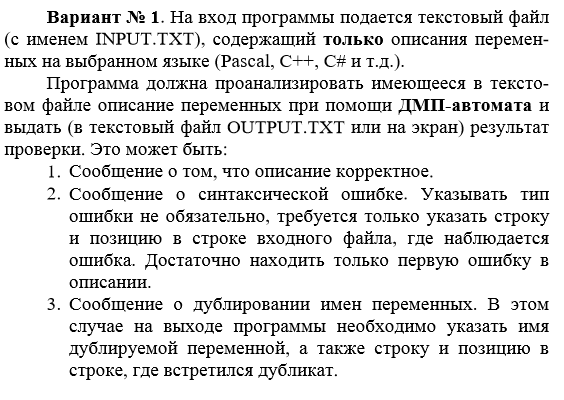 Работа №2: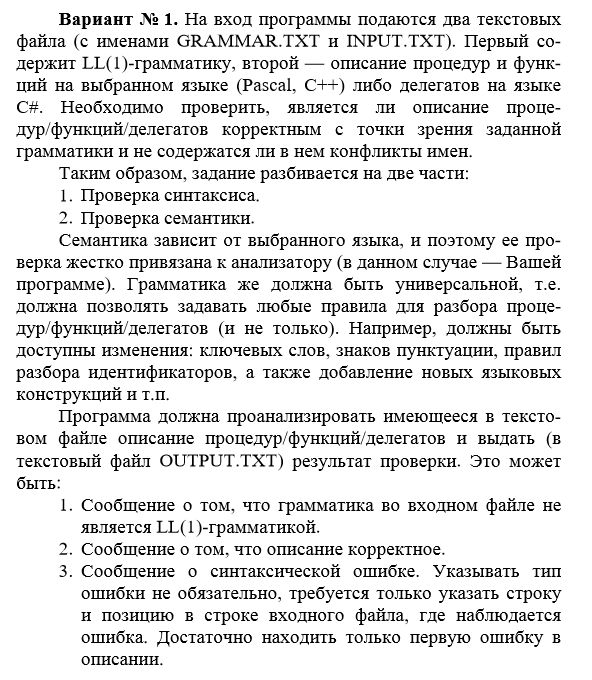 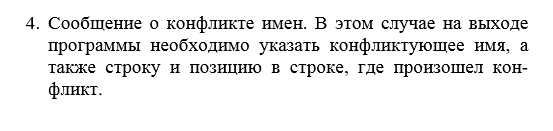 Язык C++ или Pascal, при заинтересованности в выполнении скину методичку.